Checklist voor leden met Blik op werk keurmerk                                                                                                                                                                                                                   
                                       
                                        De audit voor het NRTO-keurmerk zal worden afgenomen door             
                                            een certificerende instelling. Voorafgaand aan de audit vragen wij u                
                                              de gehele checklist door te nemen en zelf in te vullen.                                            In de tussenliggende jaren bewaakt u de kwaliteit middels een                
                                           zelfevaluatie checklist. Deze stuurt u mee      met de jaarlijkse                 
                                            herregistratie en bewaart u vervolgens zelf. Deze worden opgevraagd             
                                            tijdens de her-audit. 
                                            Wilt u het antwoord toelichten wanneer dit ‘n.v.t.’ is?                                            Zie https://www.nrto.nl/kwaliteit/keurmerk/keurmerk-aanvragen/                  
                                            voor meer informatie.                                             Wij wensen u veel succes met het voldoen aan de checklist.                                             Met vriendelijke groet,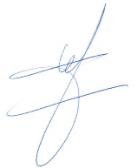                                          Niek Jan van Kesteren, voorzitter van de NRTO1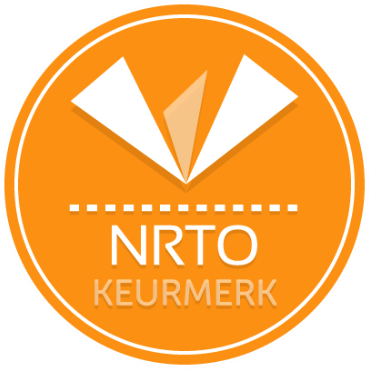                           NRTO-kwaliteitseisen 

                             Een NRTO-lid…Is transparant over zijn product of dienst.Is helder over de uitkomsten van leeractiviteiten*.Zet deskundige docenten, trainers en adviseurs en (ander) personeel in.Investeert in de deskundigheid van zijn personeel.Heeft een klachtenprocedure.Streeft naar continue verbetering.Meet de klanttevredenheid.Komt gemaakte afspraken na.Tip voor gebruik: vul op het voorblad uw gegevens in en sla vervolgens het document op. Hierna kunt het document verder invullen.*Onder leeractiviteiten wordt verstaan cursus/ training/ dienst/ programma/ e-learning module/ simulaties/ animaties/ etc.  Einde checklist VerklaringMet ondertekening van deze verklaring, verplicht het NRTO-lid zich om gedurende de jaren dat zij niet gecontroleerd wordt door 
de certificerende instelling wel blijft voldoen aan de in dit document gestelde eisen voor het NRTO-keurmerk.
Dit zal ook jaarlijks door de NRTO tijdens de herregistraties worden gecontroleerd door middel van de zelfevaluatie.Datum:Organisatie:Naam contactpersoon vanuit organisatie:Naam auditor:1. Product1. Product1. Product1. ProductNr.NRTO-eisOordeel
(Ja/N.v.t.)Opmerkingen/ toelichting
 (als hiernaast n.v.t. is aangegeven is een toelichting verplicht)  TRANSPARANTIE  TRANSPARANTIE  TRANSPARANTIE  TRANSPARANTIE1.1Het NRTO-lid doet geen reclame-uitingen over het  stellen van niet-erkende ‘graden’.
   Ja       N.v.t.1.2Het NRTO-lid onthoudt zich van agressieve  competitieve uitingen.
   Ja       N.v.t.1.3Het NRTO-lid meldt voor zover van toepassing in studiegids of –informatie respectievelijk de website                    tenminste de volgende informatie als sprake is van open inschrijving:
(Let op: voor exameninstellingen gelden minimaal de punten  a, b, c, d, g, j, k, p en q)
   Ja       N.v.t.1.3.a.De naam van de leeractiviteit.
   Ja       N.v.t.1.3.b.De inhoud van de leeractiviteit.   Ja       N.v.t.1.3.c.Het niveau van de leeractiviteit.   Ja       N.v.t.1.3.d.De lengte van de leeractiviteit (exclusief studiebelasting, alleen de activiteiten vanuit                  NRTO-lid).
   Ja       N.v.t.1.3.e.De doelstellingen van de leeractiviteit.   Ja       N.v.t.1.3.f.De studiebelasting voor de klant d.w.z. de tijd die de klant er aan kwijt is in uren p/w inclusief  voorbereiding, overleggen, etc.   Ja       N.v.t.1.3.g.Kwalificaties die behaald kunnen worden. Waaronder indien van toepassing interne (school-) en/of externe (branche- / staats-) examens waartoe wordt opgeleid.
   Ja       N.v.t.1.3.h.Het aantal eindtoetsen of examens in de  leeractiviteit alsmede de herkansingsmogelijkheden.
   Ja       N.v.t.1.3.i.Vrijstellingenbeleid.   Ja       N.v.t.1.3.j.De doelgroep voor wie de leeractiviteit bedoeld  is.   Ja       N.v.t.1.3.k.Het aanvangsniveau waar vanuit wordt gegaan.
(Dat wil zeggen eventuele vereisten vooropleiding)   Ja       N.v.t.1.3.l.Een heldere uitleg van de speciale voorwaarden  die door het NRTO-lid of door de betreffende overheid gesteld worden aan de leeractiviteit of aan de studieovereenkomst (-contract).   Ja       N.v.t.1.3.m.Informatie over het verstrekte studiemateriaal en/of over het aan te schaffen studiemateriaal.   Ja       N.v.t.1.3.n.Informatie over de beschikbaarheid van het  online product, inclusief disclaimer. (Alleen van toepassing voor aanbieders waar online leren            (deel van) de leeractiviteit is, zoals blended)
   Ja       N.v.t.1.3.o.De NRTO-algemene voorwaarden voor consumentenmarkt zijn geplaatst.

Graag een directe link plaatsen naar de NRTO webpagina: https://www.nrto.nl/kwaliteit/algemene-voorwaarden/       
        
LET OP: publiceren van geheel eigen/aanvullende voorwaarden is alleen toegestaan na goedkeuring jurist NRTO. Voorafgaand aan een audit te regelen via deze link. Deze link is enkel bedoeld voor aanvraag goedkeuring algemene voorwaarden!   Ja       N.v.t.1.3.p.De NRTO-gedragscode is geplaatst.

Graag een directe link plaatsen naar de NRTO webpagina:                     https://www.nrto.nl/kwaliteit/gedragscode/ 
Er is 1 versie geldig voor zowel de consumentenmarkt als de zakelijke markt).
   Ja       N.v.t.1.3.q.Juist werkende links naar algemene voorwaarden, gedragscode en klachtenprocedure. Ten minste vindbaar in de header of footer.   Ja       N.v.t.1.3.r.Geen onterechte communicatie op website over het STAP-budget. 
(Tenzij al op een andere wijze dan de NRTO aangesloten bij het STAP-budget)
Indien via de NRTO aangesloten zal worden is het wel toegestaan aan te geven dat organisatie bezig is met traject voor het STAP-budget. 
Het al aanbieden van STAP-budget opleidingen is niet toegestaan)
   Ja       N.v.t.1.3.s.NRTO logo is geplaatst.

NRTO lidmaatschap onderstaand logo  mag wel al geplaatst worden voordat  het keurmerk is behaald. Voorbeeld: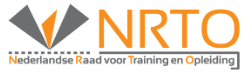 NRTO keurmerk logo mag pas geplaatst worden na ontvangen officiële keurmerk bevestigingsmail met certificaat vanuit NRTO. Voorbeeld:
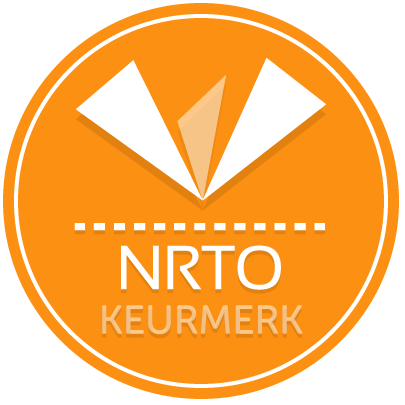    Ja       N.v.t.1.4Het NRTO-lid beschrijft in het geval van maatwerk de volgende informatie in de offerte.
(Voor aanbieders waar online leren (deel van) de leeractiviteit is gelden minimaal de punten a, b, d, e, f, l, n en o. Voor exameninstellingen gelden minimaal a, b, c, d, g, j, l, q en r)
   Ja       N.v.t.1.4.a.De naam van leeractiviteit.   Ja       N.v.t.1.4.b.De inhoud van de leeractiviteit.   Ja       N.v.t.1.4.c.Het niveau van de leeractiviteit.   Ja       N.v.t.1.4.d.Een indicatie van de lengte van de leeractiviteit.   Ja       N.v.t.1.4.e.De doelstellingen van de leeractiviteit.   Ja       N.v.t.1.4.f.De studiebelasting voor de klant d.w.z. de tijd  die de klant er aan kwijt is in uren p/w.   Ja       N.v.t.1.4.g.De aansluiting van de leeractiviteit bij de    doelgroep.   Ja       N.v.t.1.4.h.Kwalificaties die behaald kunnen worden.   Ja       N.v.t.1.4.i.Interne (school-) en/of externe (branche- / staats-) examens waartoe wordt opgeleid.
   Ja       N.v.t.1.4.j.Het aantal eindtoetsen of examens in de leeractiviteit alsmede de herkansingsmogelijkheden.
   Ja       N.v.t.1.4.k.Vrijstellingenbeleid.

   Ja       N.v.t.1.4.l.De doelgroep voor wie de leeractiviteit bedoeld  is.

   Ja       N.v.t.1.4.m.Het aanvangsniveau waarvan uitgegaan wordt 
(d.w.z. eventuele vereisten vooropleiding).
   Ja       N.v.t.1.4.n.Een heldere uitleg van de speciale voorwaarden  die door het NRTO-lid of door de betreffende overheid gesteld worden aan de leeractiviteit of     aan de studieovereenkomst (-contract) indien de opdrachtgever dat verlangt.
   Ja       N.v.t.1.4.o.Informatie over het verstrekte studiemateriaal en/of over het aan te schaffen studiemateriaal.
   Ja       N.v.t.1.4.p.Informatie over de beschikbaarheid van het online product.
(Alleen van toepassing voor aanbieders waar online leren (deel van) de leeractiviteit is)

   Ja       N.v.t.1.4.q.Verwijzing naar geheel eigen of de NRTO-algemene voorwaarden voor zakelijke markt.
   Ja       N.v.t.1.4.r.Verwijzing naar de NRTO-gedragscode conform checklist punt 1.3. p.

   Ja       N.v.t.  E-LEARNING     E-LEARNING     E-LEARNING     E-LEARNING   1.5Deelnemers moeten toegang hebben tot e-learning faciliteiten indien dit overeengekomen is. Indien e- learning in aanvulling op andere leerelementen georganiseerd wordt, moeten deelnemers, die niet  over de faciliteiten beschikken, de mogelijkheid geboden worden op een andere manier te participeren.
   Ja       N.v.t.1.6Deelnemers aan e-learningprogramma’s moeten bij inloggen bekend zijn bij het instituut.
   Ja       N.v.t.1.7Voortgang en/ of deelname is controleerbaar/wordt  gemonitord door middel van een Learning Management Systeem (LMS) indien dit relevant is voor de leeractiviteit.
   Ja       N.v.t.1.8Er is een back-up voor het stellen van vragen en er  zijn andere vormen van gepersonaliseerde studiebegeleiding.
   Ja       N.v.t.1.9Het NRTO-lid zorgt voor periodieke updates van het          E                -materiaal op basis van deelnemersevaluaties.
   Ja       N.v.t.2. Personeel (en externe leveranciers van diensten)2. Personeel (en externe leveranciers van diensten)2. Personeel (en externe leveranciers van diensten)2. Personeel (en externe leveranciers van diensten)Nr.NRTO-eisOordeel
(Ja/N.v.t.)Opmerkingen/ toelichting
 (als hiernaast n.v.t. is aangegeven is een toelichting verplicht)  ONTWIKKELING  ONTWIKKELING  ONTWIKKELING  ONTWIKKELING2.1Het NRTO-lid heeft een relevant introductie- programma voor nieuwe personeelsleden en evalueert dit periodiek. 
Voorbeelden; cultuur, regels, processen.
   Ja       N.v.t.2.2Het NRTO-lid traint nieuwe personeelsleden, in de werkwijze en het administratieve systeem van het NRTO-lid.
   Ja       N.v.t.2.3Het NRTO-lid stelt tijd/middelen voor professionalisering van het eigen personeel beschikbaar.
   Ja       N.v.t.  BEOORDELING  BEOORDELING  BEOORDELING  BEOORDELING2.4Het NRTO-lid beoordeelt per verleende opdracht of de externe leverancier die de dienst verzorgt, voldoet aan de dan geldende selectiecriteria.
   Ja       N.v.t.3. Proces3. Proces3. Proces3. ProcesNr.NRTO-eisOordeel
(Ja/N.v.t.)Opmerkingen/ toelichting
 (als hiernaast n.v.t. is aangegeven is een toelichting verplicht)  PROCESSEN; OVEREENKOMSTEN  PROCESSEN; OVEREENKOMSTEN  PROCESSEN; OVEREENKOMSTEN  PROCESSEN; OVEREENKOMSTEN3.1Het NRTO-lid inventariseert de klanteisen en opdrachtdoelen en legt 
deze vast.
   Ja       N.v.t.3.2Het NRTO-lid heeft met iedere klant een schriftelijke              overeenkomst gesloten waarin tenminste is opgenomen (en/of waaraan voldaan wordt):
Overige eisen aan een overeenkomst worden door audit blik op werk getoetst.    Ja       N.v.t.3.2.a.Een bedenktermijn van tenminste 14 dagen.

   Ja       N.v.t.3.2.b.Bij wie het copyright berust.

   Ja       N.v.t.3.2.c.Bij wie het eigendomsrecht van het cursusmateriaal berust (klant of het instituut).
   Ja       N.v.t.3.2.d.Verwijzen naar de NRTO-algemene voorwaarden voor consumentenmarkt conform checklist punt 1.3.o.
   Ja       N.v.t.3.2.e.Verwijzen naar geheel eigen of de NRTO-algemene voorwaarden voor zakelijke markt conform checklist punt 1.4.q.
   Ja       N.v.t.3.2.f.Verwijzen naar de NRTO-gedragscode conform checklist punt 1.3.p.
   Ja       N.v.t.  PROCESSEN; KLACHTEN  PROCESSEN; KLACHTEN  PROCESSEN; KLACHTEN  PROCESSEN; KLACHTEN3.3Op iedere klacht wordt binnen 4 weken gereageerd.

   Ja       N.v.t.3.4Het NRTO-lid conformeert zich aan het oordeel van de beroepsinstantie en zorgt voor snelle afhandeling van de eventuele consequenties.
   Ja       N.v.t.  PROCESSEN; CONTINUE VERBETEREN  PROCESSEN; CONTINUE VERBETEREN  PROCESSEN; CONTINUE VERBETEREN  PROCESSEN; CONTINUE VERBETEREN3.5Het NRTO-lid reflecteert tenminste jaarlijks (tenminste door het uitvoeren van de NRTO- zelfevaluatie) op de effectiviteit van het kwaliteitsmanagementsysteem en het gevoerde beleid in relatie tot haar missie en visie en relevante       ontwikkelingen in de organisatie en in de omgeving.   Ja       N.v.t.3.6Het NRTO-lid neemt in deze reflectie mee:

   Ja       N.v.t.3.6.a.Het tevredenheidsonderzoek onder klanten.

   Ja       N.v.t.3.6.b.De personeelsontwikkeling.

   Ja       N.v.t.3.6.cKlachten.

   Ja       N.v.t.3.6.d.De feedback van de personeelsleden, betrokken bij het primaire 
proces van de dienst.
   Ja       N.v.t.3.6.e.De feedback van derden, buiten de organisatie, betrokken bij het 
primaire proces.
   Ja       N.v.t.3.7Het NRTO-lid stelt indien nodig op basis van reflectie  een plan van aanpak op voor aanpassing beleid en/of doelstellingen voor bijsturing en verbetering van processen en/of het kwaliteitsmanagementsysteem.
   Ja       N.v.t.4. Publiek4. Publiek4. Publiek4. PubliekNr.NRTO-eisOordeel
(Ja/N.v.t.)Opmerkingen/ toelichting
 (als hiernaast n.v.t. is aangegeven is een toelichting verplicht)  CONTINUÏTEIT  CONTINUÏTEIT  CONTINUÏTEIT  CONTINUÏTEIT4.1Het NRTO-lid realiseert de beschikbaarheid van online producten conform de overeengekomen specificaties/ afspraken.Voorbeelden: hosting, onderhoudsplan, storingsplan.
   Ja       N.v.t.Resultaat:
     Audit compleet voltooid zonder verbeterpunten     Audit nog niet voltooid i.v.m. verbeterpunten
         (graag hiernaast toelichten)Ruimte voor eventuele toelichting/opmerkingen: Naam en handtekening auditor:     Audit compleet voltooid zonder verbeterpunten     Audit nog niet voltooid i.v.m. verbeterpunten
         (graag hiernaast toelichten)Certificerende instelling:     Audit compleet voltooid zonder verbeterpunten     Audit nog niet voltooid i.v.m. verbeterpunten
         (graag hiernaast toelichten)Naam en handtekening NRTO-lid:     Audit compleet voltooid zonder verbeterpunten     Audit nog niet voltooid i.v.m. verbeterpunten
         (graag hiernaast toelichten)